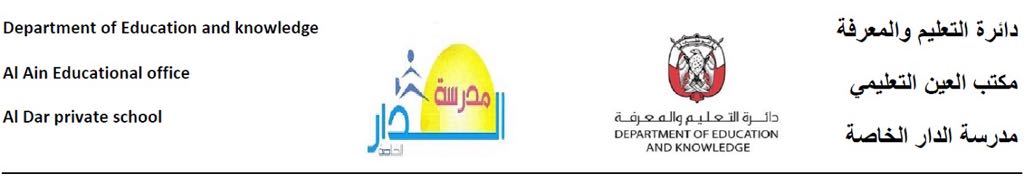 ورقة عمل                   الصف الخامسالدراسات الاجتماعيىة والتربية الوطنية                                   حضارتنا العريقة1-ما هي عوامل قيام الحضارات؟...................................................................................................2-ما هي أهم الحضارات في الوطن العربي؟....................................................................................................3-من الحضارات القديمة التي قامت على أرض بلاد الشام:1-مماكة سبأ.2-الأراميون.3-بلاد الرافدين.4-ظهرت مملكة بابل في :1-حضارة وادي النيل.2-حضارة بلاد الرافدين.3-حضارة بلاد الشام.5-عرف المصطلحات الاتية:1-التراث الثقافي.................................................................. 2-السنع...........................................................................3-الخروفة........................................................................بالتوفيق للجميع ان شاء اللهمعلم المادة /ربيع العشري